LesothoLesothoLesothoLesothoJuly 2030July 2030July 2030July 2030SundayMondayTuesdayWednesdayThursdayFridaySaturday1234567891011121314151617181920King Letsie III’s Birthday2122232425262728293031NOTES: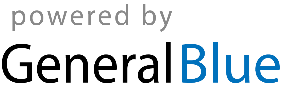 